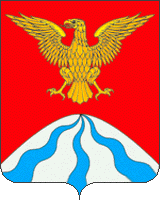 АДМИНИСТРАЦИЯ                                                                                                                             Приложение N 3МУНИЦИПАЛЬНОГО ОБРАЗОВАНИЯ                                                    к  приказу Министерства финансов«ХОЛМ-ЖИРКОВСКИЙ  РАЙОН»                                                                                       Российской Федерации                                          СМОЛЕНСКОЙ ОБЛАСТИ                                                                                                       от 30.12.2020 № 340нФИНАНСОВОЕ   УПРАВЛЕНИЕ                                                                          д.9, ул. Нахимовская, пгт. Холм-Жирковский,  Смоленская область, 215650E-mail:moholm@yandex.ruтел./факс  8 (48139) 2-11-73«____» сентября  2023 г.  №  05- ____ф                                               Администрация Игоревского сельского поселенияХолм-Жирковского района Смоленской области Главе муниципального образованияИгоревского сельского поселенияХолм-Жирковского района Смоленской областиАнисимовой Наталье Михайловне215645, Смоленская область,  Холм-Жирковский район,Станция Игоревская, улица Южная,  д. 5/-. от «___» сентября2023 г.                                                                       N 8Представление   Финансовым  управлением  Администрации муниципального образования «Холм-Жирковский район» Смоленской области (далее – Финансовое управление) на основании приказа  Финансового управления от 17.07.2023г. N 29 и в соответствии с пунктом 3 раздела 3 Плана контрольных мероприятий  на 2023 год, утвержденным приказом Финансового управления от 01.12.2022 N 51, в период с 24.08.2023г. по 28.08.2023г. в отношении Администрации Игоревского сельского поселения Холм-Жирковского района Смоленской области проведена плановая камеральная проверка (далее – контрольное мероприятие) по теме: «Проверка учета бюджетных средств на осуществление служебных поездок».Проверенный период: 1-е полугодие 2023 года.Акт камеральной проверки в Администрации Игоревского сельского поселения Холм-Жирковского района Смоленской области  N 11 от 29.08.2023г.  В ходе контрольного мероприятия выявлены следующие нарушения:  - установлено излишнее списание масла моторного в количестве 8,88 л. Нарушения составили в сумме 10 500,26 рублей;- установлено излишнее списание бензина АИ-95 в количестве 32,3 л. Нарушения составили в сумме 1 671,53 рублей;- в нарушение распоряжения Минтранса России от 14.03.2008 N АМ-23-р и распоряжения Администрации Игоревского сельского поселения от 01.04.2020 N 10-а при списании фактический расход топлива округляется до целых чисел, в то время, как нормы  установлены с точностью до одного знака после запятой. - фактический остаток бензина на 01.07.2023 года по данным финоргана составил 9,05л, по данным учреждения – 19л (расхождения – 9,95л).-  установлены факты  неправомерного и неэффективного использования автотранспорта  - в нарушение требований Федерального закона   о безопасности дорожного движения N 196-ФЗ прохождение предрейсового и послерейсового осмотра водителей в проверяемом периоде не  осуществлялся.   Финансовое управлениеТРЕБУЕТ   -  	с целью недопущения применения мер ответственности: - принять к учету 8,88л масла моторного на сумму 10 500,26 рублей - до 01.10.2023 года, списание масел производить в строгом соответствии с утвержденными нормами;- принять к учету бензин АИ-95 в количестве 32,3л на сумму 1 671,53 рублей - до 01.10.2023 года; - исключить практику неправомерного неэффективного использования автотранспорта - постоянно;- уменьшить остаток бензина (в путевых листах и Главной книге) на 9,95 л – до 01.10.2023 года; - осуществлять прохождение предрейсового и послерейсового осмотра водителей – постоянно. Информацию о результатах исполнения настоящего представления с приложением копий документов, подтверждающих его исполнение, представить в Финансовое управление в срок не позднее «01» ноября 2023 года.   Срок исполнения настоящего представления может быть однократно продлен в соответствии с пунктами 19-22 федерального стандарта N 1095.Невыполнение в установленный срок настоящего представления влечет административную ответственность в соответствии с частью 20 статьи 19.5 Кодекса Российской Федерации об административных правонарушениях (Собрание законодательства Российской Федерации, 2002, N 1, ст.1;  2013, N 31, ст. 4191; 2017, N 24, ст. 3487). Заместитель Главы МО «Холм-Жирковский район» Смоленской области- начальник Финансового управления Администрации МО «Холм-Жирковский район» Смоленской области                                                                                                 О.Н. Журавлева  в соответствии со статьями 269.2 и 270.2 Бюджетного кодекса Российской Федерации (Собрание законодательства Российской Федерации, 1998, N 31, ст. 3823; 2013, N 31, ст. 4191; 2019, N 30, ст. 4101; 2020, N 14, ст. 2001), пунктами 7 и 8 федерального стандарта внутреннего государственного (муниципального) финансового контроля "Реализация результатов проверок, ревизий и обследований", утвержденного постановлением Правительства Российской Федерации от 23.07.2020 N 1095 <2> (далее - федеральный стандарт N 1095),